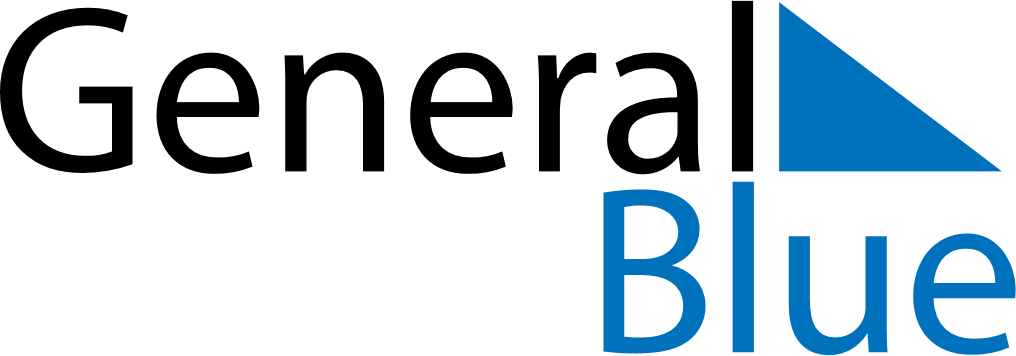 September 2027September 2027September 2027September 2027EcuadorEcuadorEcuadorMondayTuesdayWednesdayThursdayFridaySaturdaySaturdaySunday123445678910111112Independence of Guayaquil1314151617181819202122232425252627282930